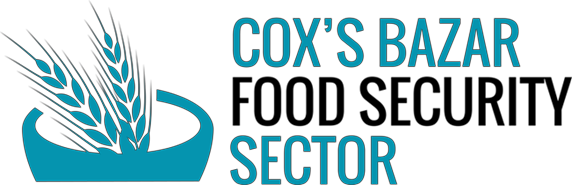 FSS Fire Response Updates #3 | 13 January 2021A fire broke out in camp 16 (Blocks B and C) before 5 PM on 9 January 2022 extensively damaging 3 sub-blocks (B2, B3, B4) and another (C1) partially. Initial assessments (as per 11 January 2022):10 injured1,988 people affected by the fire358 shelters fully destroyed44 shelters partially damaged229 facilities damaged (including 2 learning centers, 1 distribution point and 188 WASH facilities).FSS response:FSS partners responded immediately to the needs of populations affected by providing fortified biscuits and hot meals. MSI distributed breakfast, WFP with RIC and WVI distributed fortified biscuits, lunch and dinner. Today, IOM has begun distribution of both LPG (liquefied petroleum gas) and kitchen sets to fire-affected households, giving them the opportunity to visit WFP e-voucher outlets and resume cooking for themselves. 367 HHs have already received their entitlement from Jamtoli e-voucher outlet. WFP’s emergency hot meals intervention will close today, January 13.FSS fire response update till 13th January 2022WFP provided 1398 additional meals to volunteers engaged as food porters, debris clearance and shelter reconstruction (via SMEP) on 11 and 12 of January 2022. FSS is working to ensure no overlap and is coordinating with other sectors, underlying the importance of Waste Avoidance and Management in Emergency Food Distributions.  FSS Team:Name: Anna Rzym, FSS Deputy Coordinator, Email: anna.rzym@wfp.org, Mobile. +8801730309838, WhatsApp: +48696701049Name: Hossain Rahman Raiyan, Co-Chair (FSS), Email: hossain.raiyan@brac.net, Mobile and WhatsApp: +8801844-559309Name: Neyamul Akhter, FSS Information Management Associate, Email:neamul.akhter@wfp.org, Mobile: +8801313770424, WhatsApp: +8801717244313Further Support Documents and Resources List of FSS Sector Camp Focal Points | January 2022Food Security Cluster guidance note | Cooked meals distributions in emergency - practical guidance FSS guidance note | Emergency Food AssistanceFSS EPR Key Documents | 2021Endorsed Guideline Safe Clean-Up of Fire Affected Site | 24 March 2021PSA | Food assistance during fire situation in camp (without music) | BBC Media | MP3RESOURCES FROM OTHER SECTORS ISCGFire outbreak in Camp 16 - Preliminary information | 9 January 2021CWCKey Messages and IECs for responding to the fire incident in Camp 16 | 12 January 2022For CommunityFor Humanitarian WorkersRumor TrackingUpdates from Different Sectors and ActorsFire response Refugee communities’ perception of humanitarian behaviorPSA on Food assistance in camps during fire situationOn social mediaWFP Facebook Post | কক্সবাজারে ১৬ নং রোহিঙ্গা ক্যাম্পে অগ্নিকাণ্ডে ক্ষতিগ্রস্তদেরকে তাৎক্ষণিক সহায়তা দানের অংশ হিসেবে আমরা গত তিন দিন ধরে রোহিঙ্গা ক্যাম্পের খুব কাছে বসবাসকারী ক্ষতিগ্রস্ত স্থানীয় জনগোষ্ঠীর ৭২ জন মানুষের কাছে দুপুর ও রাতে গরম গরম খাবার পৌঁছে দিয়েছি। 13 January 2022WFP Facebook Post | গত রবিবার সন্ধ্যায় এক ভয়াবহ অগ্নিকাণ্ডের ফলে নিজের বাড়িঘর ও সর্বস্ব হারানোর পর থেকে শীতের রাতগুলোতে মাজেদা তাঁর প্রতিবেশীর ঘরে থাকছেন। 11 January 2022IOM Facebook Post | IOM and UN Migration is providing emergency life-saving support to the Rohingya refugees and members of the host community affected by the large fire that razed a section of the Rohingya refugee camp in Cox’s on Sunday (9 January) | 12 January 2022IOM Facebook Post | Within 36 hours of the fire at IOM Bangladesh-run COVID-19 medical facility in Cox’s Bazar Rohingya camp, medical services resumed; however reconstruction of the burned wards is urgently needed | 11 January 2022ISCG Facebook Post | Hot meals from WFP and partners twice a day for Rohingya refugee affected by Sunday’s fire in Cox’s Bazar Refugee camp. Government, humanitarian partners & refugee volunteers are working around the clock on the response | 11 January 2022ISCG Facebook Post | গতকালের আগুনে ক্ষতিগ্রস্ত একটি Rohingya Refugee ক্যাম্পে চাহিদা ও ক্ষয়ক্ষতির যৌথ মূল্যায়ন চলছে। 10 January 2022Date# of individuals assisted with:# of individuals assisted with:# of individuals assisted with:# of individuals assisted with:DateFortified BiscuitsBreakfastLunchDinner09-Jan-22148810-Jan-229325002424236911-Jan-221025002042215412-Jan-2225002107210713-Jan-2225002180700Total 15911000087537330